Laboratório de Tecnologia em Híbridos e Compósitos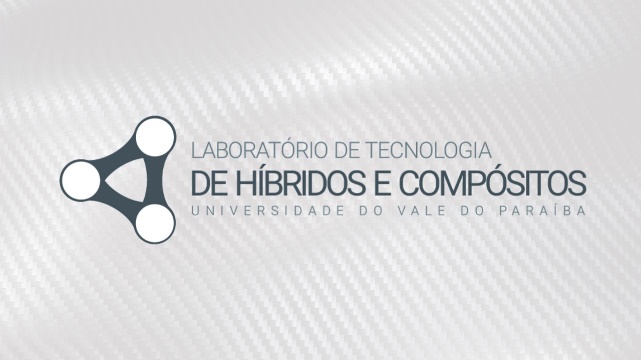 Mestrandos:Aline Cristiane de Oliveira SilvaWilliam Roberto da Silva SantosLuiz Felipe Peruchi de Godoy GuidugliIniciação científica:Carlos Omizollo Wittcinski – Graduando em Engenharia Aeronáutica e EspaçoGabriel Costa Bustamante – Graduando em Engenharia Aeronáutica e EspaçoGuilherme Nonato Matias – Graduando em Engenharia QuímicaLuiz Fernando Pimenta Gonçalves – Graduando em Engenharia Aeronáutica e EspaçoThainara Alves Gouvêa – Graduando em Engenharia BiomédicaThais Pesente Zanin – Graduando em Engenharia Aeronáutica e EspaçoVerônica Fiorin Arruda – Graduando em Engenharia Aeronáutica e EspaçoPrograma:Pós Graduação em Processamento de Materiais (PPGPM)Responsáveis: Profª Drª Erika Peterson GonçalvesContatos: (12)3947-1142 - erika@univap.brGrupo de Pesquisa cadastrado no CNPq:Grupo de Pesquisa em Processamento e Aplicações de Materiais – GPAM (http://dgp.cnpq.br/dgp/espelhogrupo/5770926363291619)O laboratório com atuação na pesquisa e desenvolvimento na área da ciência e tecnologia dos materiais híbridos e compósitos. Aberto a parcerias com empresas privadas e industrias que buscam o desenvolvimento de produtos e processos.Os desenvolvimentos realizados abrangem aplicação nas áreas, aeronáutica, mecânica, automobilística, construção civil, farmacêutica e biomédica (equipamentos, próteses e implantes).O grupo de pesquisa recebe graduandos das engenharias e mestrandos do Programa de Mestrado Profissional em Processamento de Materiais.TÉCNICAS E METODOLOGIAS APLICADAS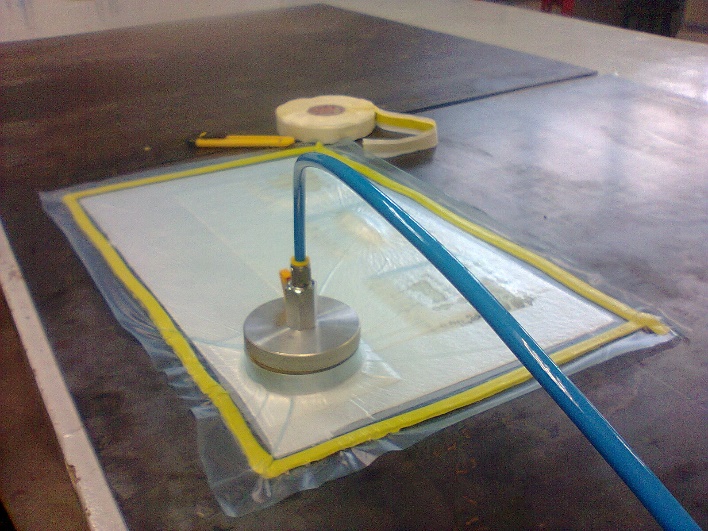 Legenda: Laminação por Vacuum Bag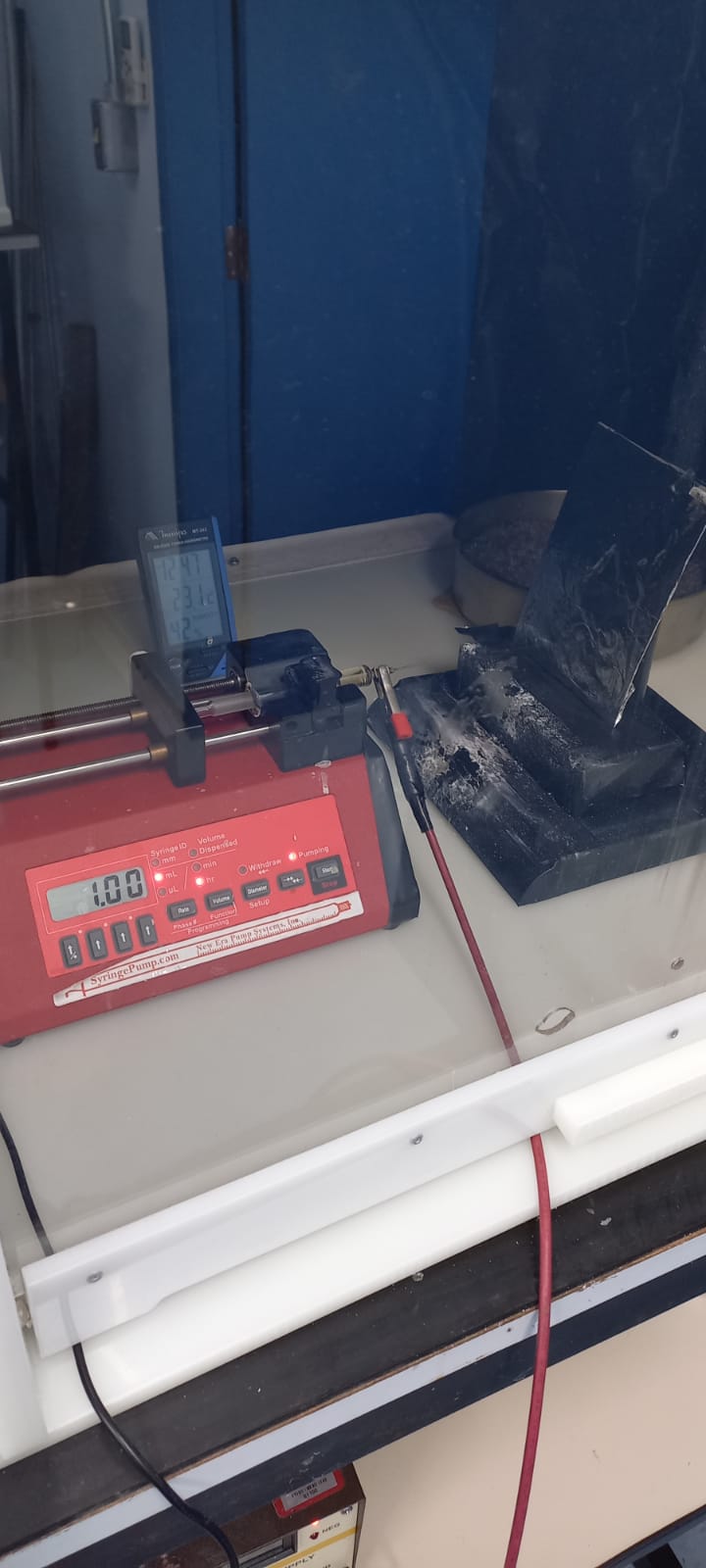 Legenda: EletrofiaçãoCARACTERIZAÇÕES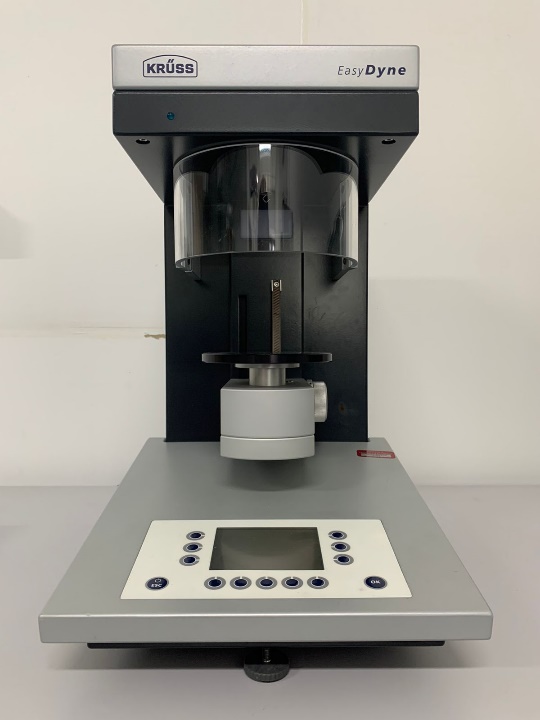 Tensiômetro de força Easy Dyne – K20 (KRUSS)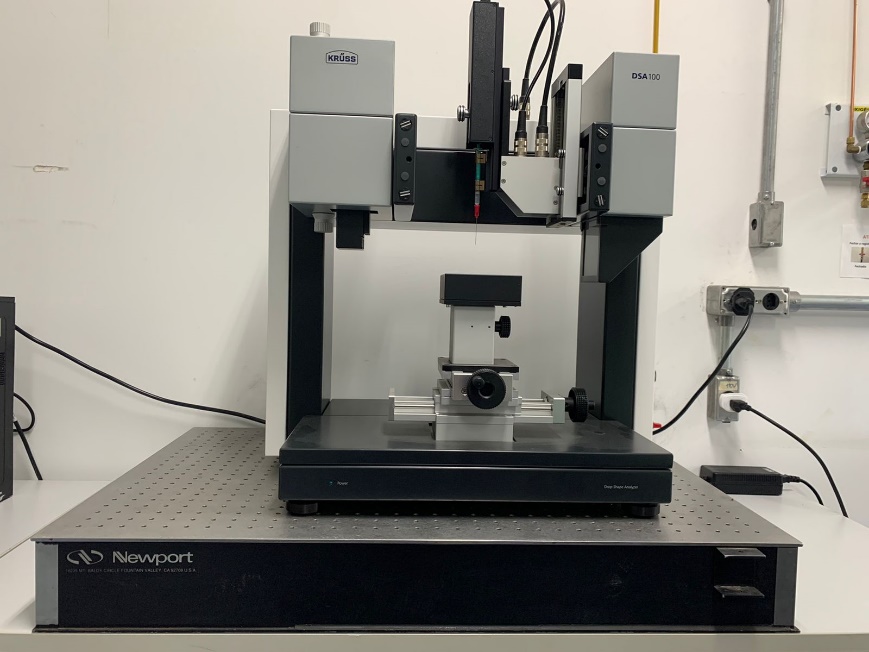 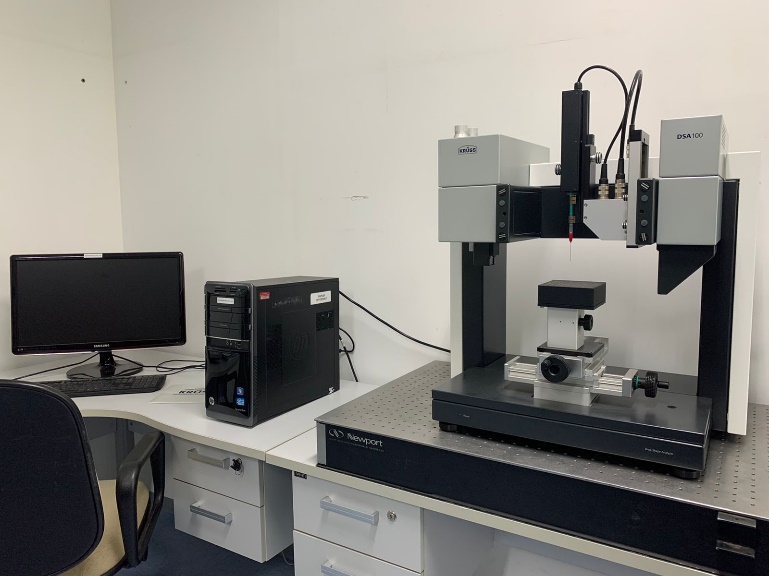 Goniômetro KRUSS: Drop Shape Analyser DAS 100 (Kruss)ESPECTROFOTOMETRO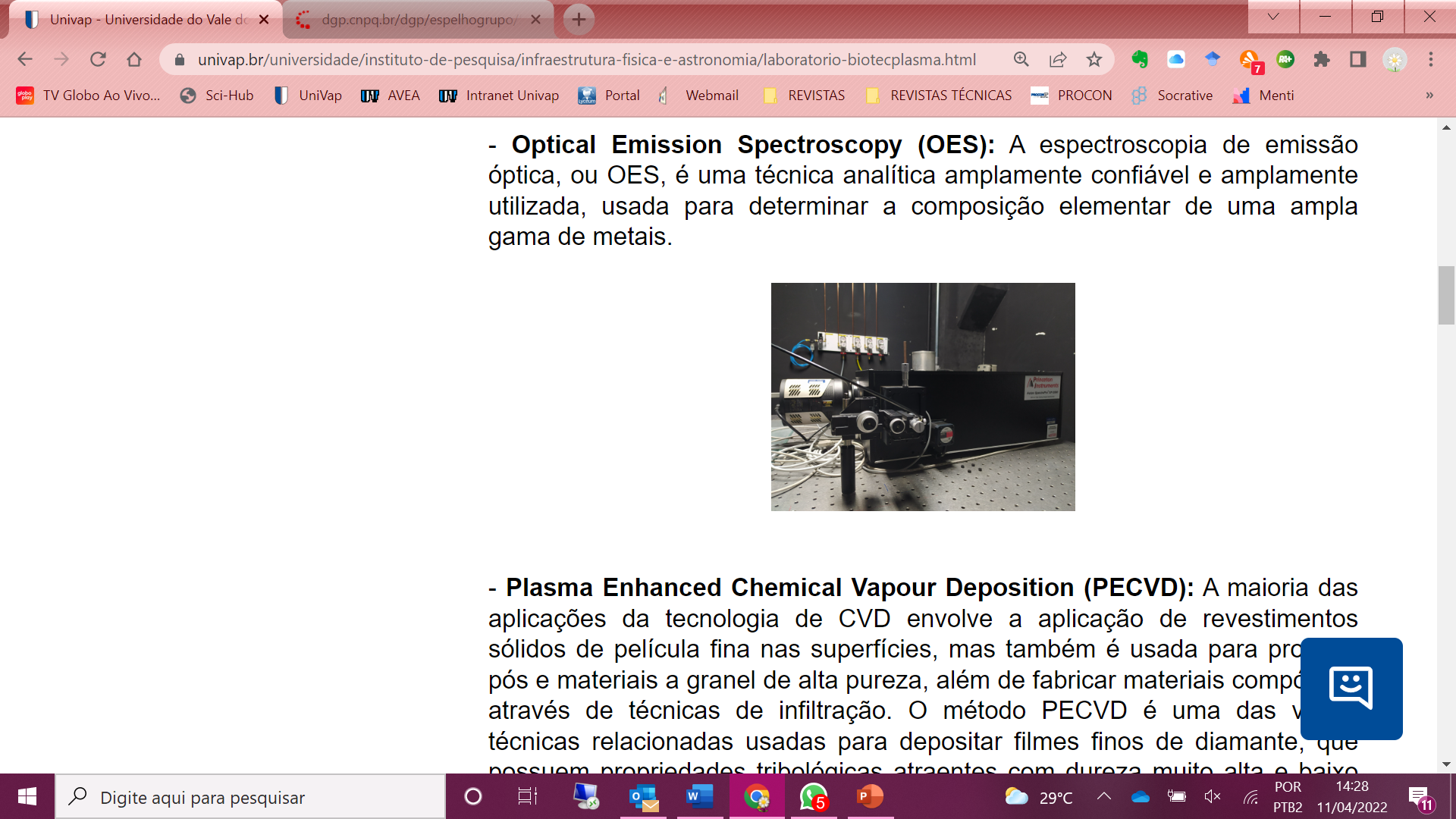 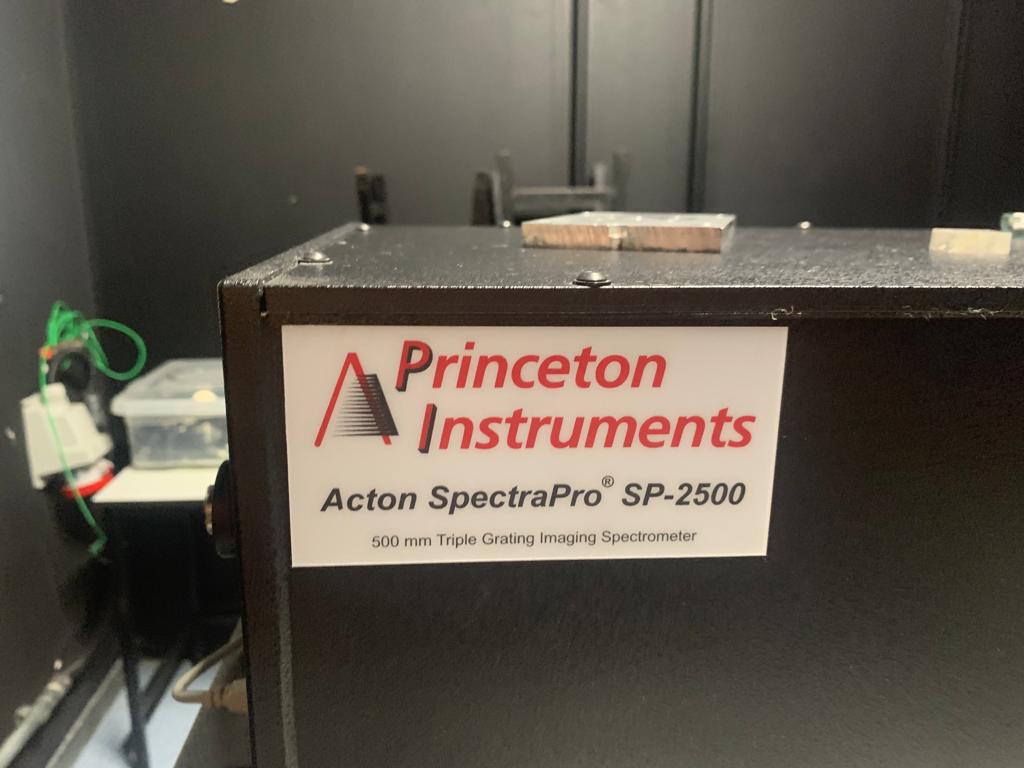 Optical Emission Spectroscopy (OES): Acton Spectra Pro SP 2500 (Princeton Instruments)MATERIAIS PRODUZIDOS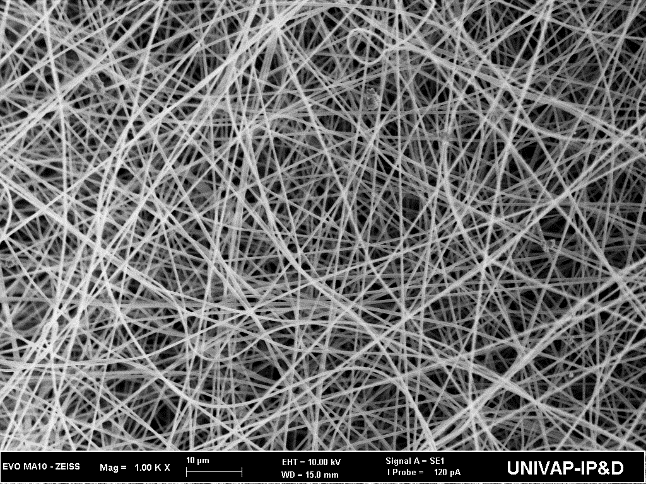 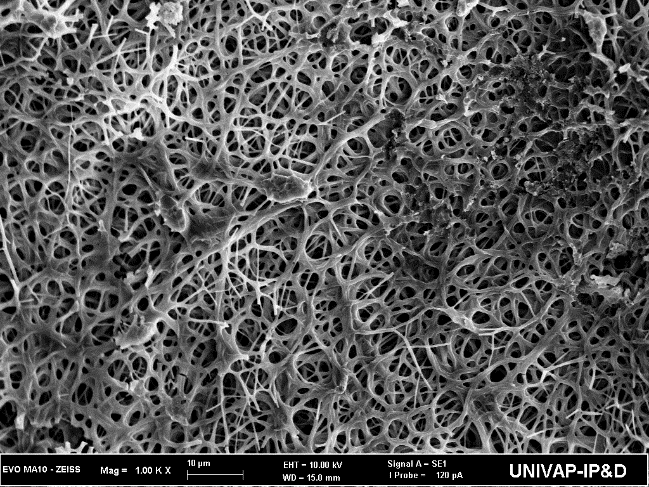 Legenda: Nanofios de PAN (esquerda); Nanofios de PANox (direita)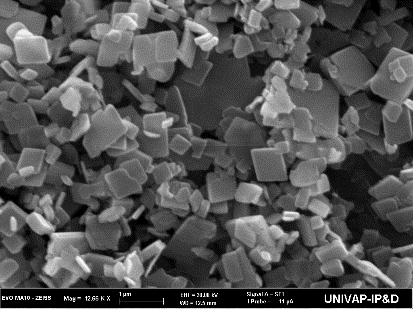 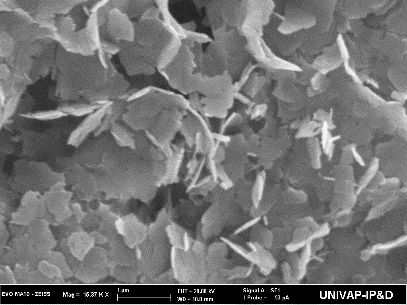 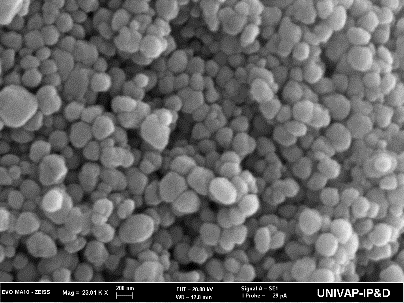 Legenda: Nanopartículas cerâmicas com diversificadas formas